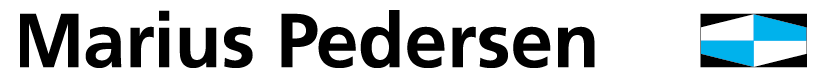     AKO SPRÁVNE TRIEDIŤ  S  „                                                   “                                      Papier, kartónČo sem patrí               Kancelársky papier, noviny a časopisy, zošity, knihy bez pevnej väzby,     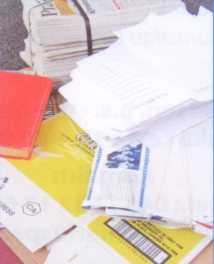                                      kartón, papierová lepenkaČo sem nepatrí        znečistený a mokrý papier, (napr. obalový papier z mäsa,                                       rýb, mlieka), hygienické vložky, papierové plienkyPlastyČo sem patrí               PET Fľaše: fľaše od nealko nápojov, vína, sirupov                                     HDPE Fľaše: fľaše od saponátov, šampónov, aviváže,    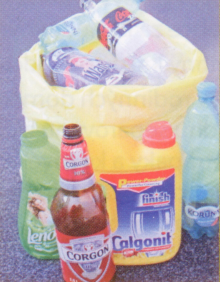                                      mydiel, destilovanej vody, pleťovej vody, fritovacích olejov a pod.                                     PP Fľaše: fľaše od citrónovej šťavy a iné označené ako PP                                     Fólia: číra aj farebná, hladká, zmršťovacia aj bublinková                                         neznečistenáČo sem nepatrí        fľaše od motorových olejov, chemikalií-postrekov,                                       linoleum, PVC podlahovina, PVC bedne, fľaše od lepidiel, farieb                                       a riedidiel, sáčky od mlieka, kelímky od smotany, jogurtu,                                      masla a pod.SkloČo sem patrí               Fľaše vyprázdnené, vyčistené bez uzáveru, obalové sklo,  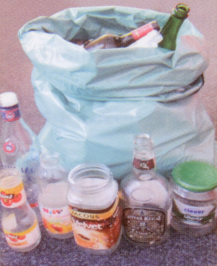                                      fľaše od vína, alkoholu a iných nápojov, fľaše od zaváranín                                        a kečupu, tabuľové skloČo sem nepatrí        porcelán, keramika, žiarovky, žiarivky, iné prímesi                                        komunálneho odpadu------------------------------------------------------------------------------------------------------------------------------------------------------    AKO SPRÁVNE TRIEDIŤ  S    „                                                   “                                      Papier, kartónČo sem patrí               Kancelársky papier, noviny a časopisy, zošity, knihy bez pevnej väzby,                                          kartón, papierová lepenkaČo sem nepatrí        znečistený a mokrý papier, (napr. obalový papier z mäsa,                                       rýb, mlieka), hygienické vložky, papierové plienkyPlastyČo sem patrí               PET Fľaše: fľaše od nealko nápojov, vína, sirupov                                     HDPE Fľaše: fľaše od saponátov, šampónov, aviváže,                                         mydiel, destilovanej vody, pleťovej vody, fritovacích olejov a pod.                                     PP Fľaše: fľaše od citrónovej šťavy a iné označené ako PP                                     Fólia: číra aj farebná, hladká, zmršťovacia aj bublinková                                         neznečistenáČo sem nepatrí        fľaše od motorových olejov, chemikalií-postrekov,                                       linoleum, PVC podlahovina, PVC bedne, fľaše od lepidiel, farieb                                       a riedidiel, sáčky od mlieka, kelímky od smotany, jogurtu,                                      masla a pod.SkloČo sem patrí               Fľaše vyprázdnené, vyčistené bez uzáveru, obalové sklo,  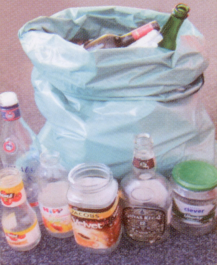                                      fľaše od vína, alkoholu a iných nápojov, fľaše od zaváranín                                        a kečupu, tabuľové skloČo sem nepatrí        porcelán, keramika, žiarovky, žiarivky, iné prímesi                                        komunálneho odpadu